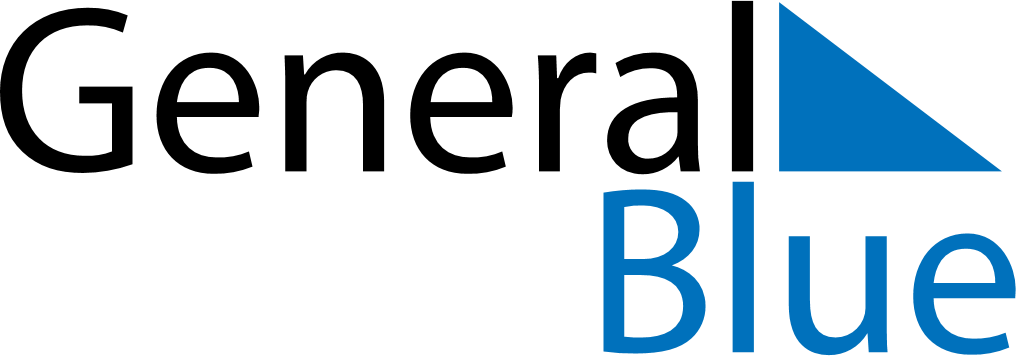 August 2020August 2020August 2020August 2020IrelandIrelandIrelandMondayTuesdayWednesdayThursdayFridaySaturdaySaturdaySunday11234567889First Monday in August10111213141515161718192021222223242526272829293031